INTROA quoi sert l’Histoire ?Complète le texte avec les mots suivants : hypothèses - présent - observations  - 4 juillet - comparant - comprend  - 14 juillet – origine – creuse – futur - anciens – documentsL’Histoire est une science qui étudie le passé. L’historien analyse des documents historiques. Cela peut être un texte, une peinture, une gravure, une photographie, une poésie, un objet, une vidéo… Il fait des observations puis des hypothèses qu’il confirme en analysant d’autres documents. L’historien travaille donc beaucoup en comparant des documents.L’archéologue a un travail différent. Il cherche des objets anciens. Il creuse la terre car plus l’objet est ancien, plus il est loin sous terre.En étudiant l’Histoire, on comprend comment on vivait dans le passé. Grâce à cette étude, on peut mieux comprendre le présent et peut-être éviter des erreurs dans le futur. L’Histoire peut aussi expliquer l’origine de différentes langues, de différentes cultures ou expliquer différentes façons de penser.Par exemple, l’Histoire permet de savoir pourquoi la fête nationale des Etats-Unis est célébrée le 4 juillet alors qu’en France, c’est le 14 juillet et au Royaume-Uni, c’est le 5 novembre. Les étapes de l’analyse de documents historiquesEn classe, nous allons étudier des documents historiques. Voici notre méthode :Nature : « Qu’est-ce c’est ? »  il faut définir ce que c’est. Ex : Il s’agit d’une peinture.Observations : « Qu’est-ce qu’on voit »  il faut décrire. Ex : On peut voir une personne à cheval au centre du tableau. Il est dans la lumière. Il   semble plus grand que les autres. Hypothèses : « Qu’est-ce que cela veut dire ? »  il faut proposer des idées pour expliquer.Ex : je pense que cette personne est importante car elle est dans la lumière et qu’elle semble plus grande que les autres. Peut-être qu’il est le chef d’une armée. On dirait qu’il gagne car une autre personne très excitée vient vers lui. Pourtant, on a l’impression qu’il ne bouge pas. C’est peut-être Napoléon.La frise chronologiquePour être plus clair, les historiens travaillent avec des frises chronologiques. On y place des dates, des moments importants (des événements) et des périodes historiques.  Observe la frise chronologique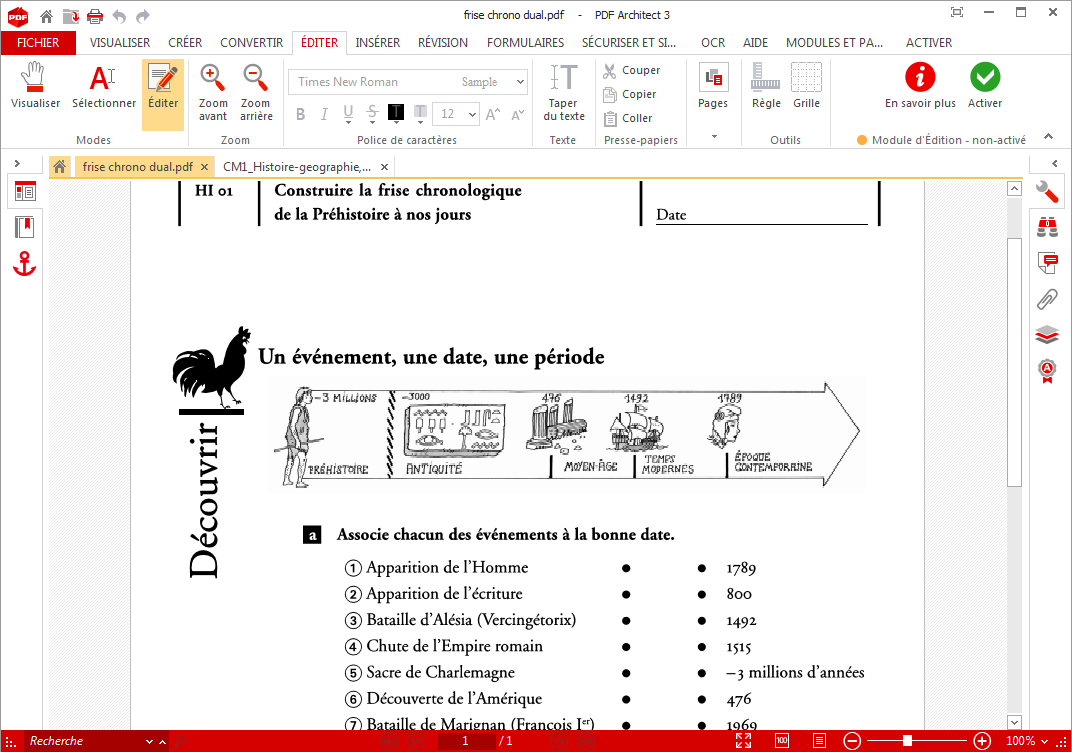 Associe chacun de ces événements à la bonne date :apparition de l’Homme				.			.      1789    apparition de l’écriture				.			.      800César envahit la Gaule				.			.      1492Chute de l’Empire romain			.			.      1517Charlemagne devient empereur		.			.   – 3 millions d’annéesDécouverte de l’Amérique			.			.      476Construction de Chambord (Renaissance)	.			.      1969Révolution française				.			.   – 3 000Premiers pas de l’Homme sur la Lune		.			.   – 52Complète avec les informations données ci-dessus.La Préhistoire commence avec l’apparition de l’homme il y a 3 millions d’années.Après la Préhistoire, l’Antiquité commence vers – 3 000 quand l’écriture est inventée.L’Antiquité se termine avec la chute de l’Empire romain en 476.Le Moyen-Age va de  476 à 1492, date de la découverte de l’Amérique.Les temps modernes commencent en 1492 et se terminent en 1789, date marquée par la révolution française.L’époque contemporaine suit les temps modernes et continue aujourd’hui. Les historiens ont déterminé ces périodes pour se situer plus facilement dans le temps.